ORARIO FITNESS 2019ORARIO ACQUAFITNESS 2019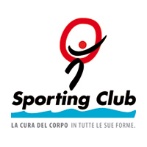 ORARIOLUNEDI’MARTEDI’MERCOLEDI’GIOVEDI’VENERDI’SABATO09.15POSTURALE POSTURALE POSTURALE 09.30MBC ADULTI10.15CORPO LIBERO CORPO LIBERO CORPO LIBERO FITNESS10.30SPINNING CIRCUITO11.30FLEX MOBILITY12.45CORE STABILITYCORE STABILITY13.30MBCMBC14.00STEP TONE FLEXI GYMSTEP TONE FLEXI GYMSTEP TONE14.30STRECHINGSTRECHING15.00PILATESPILATESPILATES16.00CORE STABILITYCORE STABILITY17.00FTC FTC18.00STEP AND TONE YOGARED AND FUCTION FTC YOGANTC/ZUU18.30MUAI THAYMUAI THAY19.00PILATES FTC PILATES PILATES20.00KICK BOXINGKICK BOXINGKICK BOXINGISTRUTTORIANDREAFEDERICOMARCOSTEFANOLORISBRUNOANDREA PAULAROSYORARIOLUNEDI’MARTEDI’MERCOLEDI’GIOVEDI’VENERDI’SABATO09.15ACQUAFITACQUAFITIDROBIKEACQUAFITIDROBIKEACQUAFIT14.00IDROBIKEIDROBIKEIDROBIKEISTRUTTORICINZIABRUNO